Student Government Association 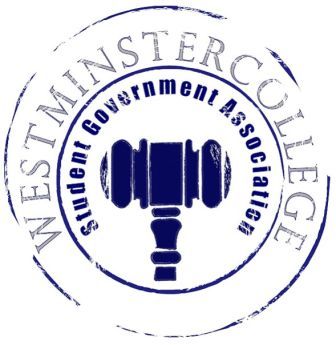 November 29, 2017Meeting MinutesPrayer by Vanessa Restifo Roll Call and AnnouncementsAll senators are here and accounted for except Emily Wright Approval of MinutesMotion to approve last week’s minutes by Jessica Garcia Ramirez, seconded by Patricia Loughney. Executive Officers ReportPresident – Carl CarpenterRollover ideas have been approvedProfessor Zullo wants to take his students to a Cleveland Cavilers gameInterested in taking the 27 students in his class, and then wants to open it up to all campusAsking for SGA to fund transportation and ticket costs for students at large Vice President – Anna DanielsThe Slate Executive Council Application forms are now available in student affairsHave to be filled out and turned in to Student Affairs next Friday, December 8th Secretary – Rachel TraunerThere are 39 Senators in attendance Happy belated Birthday Tanner Treasurer – Nataleigh KerrFireside Chat Refreshments - $63.53Christmas Party Supplies and Decorations - $104.20Staff Breakfast - $231.63Open ForumThe President and Vice-President from Little Libraries gave a description of their club and requested allocations to fundraise for Little LibrariesGina Vance attended the meeting to ask about feedback from students concerning the Homecoming Parade.Has the parade seen its day or is there something we should do to breathe new life into the parade. Is there something we can do to bring organizations and students to participateTry new social media outletsIs there a reason some organizations do not participate?Some clubs are too small and it seems somewhat pointlessIs there upsides that you see to the parade?It does give the community a chance to come out and be a part of the college; it is also fun for the kids in the community to come outWhat can we do?Provide supplies for students to have greater means to do the paradeOpen it up to community involvementAllow smaller organizations to pair together for the floatPossibly change the route in which the parade goesIntroduce some bigger and more grand attractions 
Committee MeetingsFinance – Tyler SheetsLittle Libraries AllocationRequest for $430.00 to get startedThis money is budgeted to go towards fundraisers, recruitment, etc. New Rollover By-LawWant to hear ideas on how a Slate should go about the Rollover processTrying to solidify that process into one cohesive procedure Academics – Austin ArrigoCommitteesEnrollment CouncilOpen house surveys came back with spotless reviews Thinking about having faculty from specific majors show prospective students the buildings for their majorsDeposits are at about the same level as they were this time last yearURAC has an hour time slot during the program, and they would like your ideas on how to fill itNeed one volunteer for IRC in New Business 	Diversity – Jordan ShermanDiversity Celebration from 5-6 PM on Friday, December 8thTo celebrate everything the Diversity Organizations have done here on campus Looking into giving awards for Diversity Organizations on Campus International Holiday Festival from 5-7:30 PM on Wednesday, December 6th 	Special Events – Mackenzie BasallaNo report Service – Elizabeth SmithThank you everyone for your hard work and time for the Staff BreakfastEveryone was very happy and extremely appreciative If you are interested in going to the Shenango home on Friday the 11th to participate in a Christmas Craft with the residents, please sign up or contact Liz.	Student Concerns – Tanner EasleyNo Student Concerns at this timeDiscussion of GPA By-Law RevisionIf you have questions or concerns, bring them up in New BusinessWe will be voting on this next weekPublic Relations – Matt McDonaldThe Christmas Party is right after the meeting!Old BusinessNoneNew BusinessMotion by Zack Walter to discuss Rollover By-Law, seconded by Adam Himmelman.As a Senate, we start thinking of a big project as soon as we are elected, and then put it into works. Start discussing Rollover right away and have a timeline/ deadline for the projectWorth mentioning in the language that these funds are meant to go to capital gains of the school. If you come with ideas, email TylerMotion to close discussion by Jessica Garcia Ramirez, seconded by Taylor MoonMotion by Cj Hilbert to approve full funding for Little Libraries, seconded by Sarah ConnThis motion passes by a majority vote of the SenateMotion by Josh McFall to discuss Cavilers tickets, seconded by Keely FlynnWe would cover the cost for tickets of the 21 students at large and then the transportation for the 48 total students What class is this?BA 335Would it be acceptable for SGA to pay for the bus and then students pay for their own tickets?We could gage interest to see how many students are actually willing to go; we could sell the tickets and then if there is more of an interest, we could possibly get more tickets and then do another busUse SGA Twitter to create a poll and gage interestMotion to close discussion by Jessica Garcia Ramirez, seconded by Wells PowellMotion Jessica Garcia Ramirez to vote on IRC candidates, seconded by Megan ParkerTeddy Constantine has been nominated to IRCMotion by Matthew Causer to discuss By-Law Revision, seconded by Sarah ConnThis is in the hopes to update the languageOpen FloorGo to Kappa Delta’s Chipotle fundraiser tonight!Go to Alpha Gam’s Chipotle fundraiser next week!Enactus will be hosting a Westminster Wonderland event in New CastleThere is ice skating, movies, etc.Tickets are $5 and will be sold in the TUBJordan’s capstone recital is this SundayBe on the lookout for Phi Mu pancake saleSuper Smash Bros Club will be hosting a Christmas competition in Lakeview AdjournmentMotion to adjourn by Jessica Garcia Ramirez , seconded by Cj Hilbert 